О внесении изменений в Муниципальную программу «Молодежь. Семья. Спорт. Городского округа «Жатай» на 2016 - 2018 годы»В соответствии с мониторингом муниципальных программ за 3 квартал 2017 года и на основании Порядка разработки, утверждения и реализации  муниципальных программ Городского округа «Жатай», утвержденного Постановлением Главы Окружной Администрации ГО «Жатай» №170 от 16.09.2016: 1. Внести изменения в Муниципальную программу «Молодежь. Семья. Спорт. Городского округа «Жатай» на 2016 - 2018 годы», утвержденную Постановлением Окружной Администрации  ГО «Жатай» №19-Г от 24.11.2016г.:В паспорте программы «Объем и источники финансирования программы» изложить в следующей редакции: «Источниками финансирования программы являются средства бюджета ГО «Жатай» и бюджета РС (Я).Общий объем финансирования на 2016-2018 годы составляет 109 594,10 тыс. рублей, в т.ч.:Бюджет ГО Жатай – 73 589,91 тыс. рублей, в т.ч. по годам:2016 год – 26 524,91 тыс. рублей.2017 год – 32 988,00 тыс. рублей.2018 год – 14 077,00 тыс. рублей.Бюджет РС (Я) – 36 004,19 тыс.рублей, в т.ч. по годам:	2016 год – 186,79 тыс. рублей.2017 год – 22 236,20 тыс. рублей.2018 год – 13 581,20 тыс. рублей.Объемы финансирования Программы ежегодно корректируются с учетом возможностей бюджета Городского округа «Жатай».» Приложение №1 к Муниципальной программе «Молодежь. Семья. Спорт. Городского округа «Жатай» на 2016 - 2018 годы» «Прогнозная оценка необходимых ресурсов на реализацию Муниципальной программы «Молодежь. Семья. Спорт. Городского округа Жатай на 2016 - 2018 годы» изложить в новой редакции (Приложение №1 к настоящему Постановлению). Приложение №2 к Муниципальной программе «Молодежь. Семья. Спорт. Городского округа «Жатай» на 2016 - 2018 годы» «Обоснование необходимых финансовых ресурсов на реализацию Муниципальной программы «Молодежь. Семья. Спорт. Городского округа «Жатай» на 2016 - 2018 годы» изложить в новой редакции (Приложение №2 к настоящему Постановлению).2. Управлению культуры, спорта, молодежной и семейной политики Окружной Администрации ГО «Жатай» обеспечить  контроль, отчетность и реализацию муниципальной программы.3. Финансовому управлению Окружной Администрации ГО «Жатай» обеспечить финансирование программных мероприятий в пределах бюджетных ассигнований, предусмотренных на их реализацию.4. Настоящее постановление вступает в силу со дня официального опубликования.5. Контроль исполнения настоящего постановления возложить на 1-го заместителя Главы Окружной Администрации ГО «Жатай» Исаеву Е.Н.Глава                 			                       А.Е. КистеневРеспублика Саха (Якутия)Окружная Администрация Городского округа  "Жатай"ПОСТАНОВЛЕНИЕ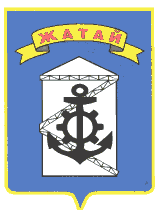 Саха θрθспyyбyлyкэтэ"Жатай" Куораттаађы уокуругун Уокуруктаађы  ДьаhалтатаУУРААХ «14» ноября 2017г.  №_59-г_ «14» ноября 2017г.  №_59-г_ «14» ноября 2017г.  №_59-г_Приложение №1 к постановлению Главы Окружной Администрации ГО "Жатай" № 59-г от 14 ноября 2017 г.Приложение №1 к постановлению Главы Окружной Администрации ГО "Жатай" № 59-г от 14 ноября 2017 г.Приложение №1 к постановлению Главы Окружной Администрации ГО "Жатай" № 59-г от 14 ноября 2017 г.Приложение №1 к постановлению Главы Окружной Администрации ГО "Жатай" № 59-г от 14 ноября 2017 г.Приложение №1 к постановлению Главы Окружной Администрации ГО "Жатай" № 59-г от 14 ноября 2017 г.Приложение №1 к постановлению Главы Окружной Администрации ГО "Жатай" № 59-г от 14 ноября 2017 г.Приложение N 1
к Муниципальной программе
"Молодежь. Семья. Спорт. Городского округа "Жатай" на 2016-2018 гг."

Приложение N 1
к Муниципальной программе
"Молодежь. Семья. Спорт. Городского округа "Жатай" на 2016-2018 гг."

Приложение N 1
к Муниципальной программе
"Молодежь. Семья. Спорт. Городского округа "Жатай" на 2016-2018 гг."

Приложение N 1
к Муниципальной программе
"Молодежь. Семья. Спорт. Городского округа "Жатай" на 2016-2018 гг."

Приложение N 1
к Муниципальной программе
"Молодежь. Семья. Спорт. Городского округа "Жатай" на 2016-2018 гг."

Приложение N 1
к Муниципальной программе
"Молодежь. Семья. Спорт. Городского округа "Жатай" на 2016-2018 гг."

Приложение N 1
к Муниципальной программе
"Молодежь. Семья. Спорт. Городского округа "Жатай" на 2016-2018 гг."

Приложение N 1
к Муниципальной программе
"Молодежь. Семья. Спорт. Городского округа "Жатай" на 2016-2018 гг."

Приложение N 1
к Муниципальной программе
"Молодежь. Семья. Спорт. Городского округа "Жатай" на 2016-2018 гг."

Приложение N 1
к Муниципальной программе
"Молодежь. Семья. Спорт. Городского округа "Жатай" на 2016-2018 гг."

Приложение N 1
к Муниципальной программе
"Молодежь. Семья. Спорт. Городского округа "Жатай" на 2016-2018 гг."

Приложение N 1
к Муниципальной программе
"Молодежь. Семья. Спорт. Городского округа "Жатай" на 2016-2018 гг."

Приложение N 1
к Муниципальной программе
"Молодежь. Семья. Спорт. Городского округа "Жатай" на 2016-2018 гг."

Приложение N 1
к Муниципальной программе
"Молодежь. Семья. Спорт. Городского округа "Жатай" на 2016-2018 гг."

Приложение N 1
к Муниципальной программе
"Молодежь. Семья. Спорт. Городского округа "Жатай" на 2016-2018 гг."

Приложение N 1
к Муниципальной программе
"Молодежь. Семья. Спорт. Городского округа "Жатай" на 2016-2018 гг."

Приложение N 1
к Муниципальной программе
"Молодежь. Семья. Спорт. Городского округа "Жатай" на 2016-2018 гг."

Приложение N 1
к Муниципальной программе
"Молодежь. Семья. Спорт. Городского округа "Жатай" на 2016-2018 гг."

Прогнозная оценка
необходимых ресурсов на реализацию Муниципальной программы 
"Молодежь. Семья. Спорт. Городского округа "Жатай" на 2016 - 2018 гг."Прогнозная оценка
необходимых ресурсов на реализацию Муниципальной программы 
"Молодежь. Семья. Спорт. Городского округа "Жатай" на 2016 - 2018 гг."Прогнозная оценка
необходимых ресурсов на реализацию Муниципальной программы 
"Молодежь. Семья. Спорт. Городского округа "Жатай" на 2016 - 2018 гг."Прогнозная оценка
необходимых ресурсов на реализацию Муниципальной программы 
"Молодежь. Семья. Спорт. Городского округа "Жатай" на 2016 - 2018 гг."Прогнозная оценка
необходимых ресурсов на реализацию Муниципальной программы 
"Молодежь. Семья. Спорт. Городского округа "Жатай" на 2016 - 2018 гг."Прогнозная оценка
необходимых ресурсов на реализацию Муниципальной программы 
"Молодежь. Семья. Спорт. Городского округа "Жатай" на 2016 - 2018 гг."№Наименование подпрограммИсточники финансированияИсточники финансированияИсточники финансированияИсточники финансирования№Наименование подпрограммИсточники финансированияИсточники финансированияИсточники финансированияИсточники финансирования№Наименование подпрограммВсего Бюджет РС(Я)Бюджет ГО ЖатайВнебюджетные источники1Подпрограмма "Молодежная политика"Итого:4 221,47634,593 586,880,0020161 296,67186,791 109,880,0020171 413,80197,801 216,000,0020181 511,00250,001 261,000,002Подпрограмма "Семейная политика"Итого:38 873,6035 369,603 504,000,0020161 003,000,001 003,000,00201723 267,4022 038,401 229,000,00201814 603,2013 331,201 272,000,003Подпрограмма "Развитие физической культуры и спорта"Итого:66 499,030,0066 499,030,00201624 412,030,0024 412,030,00201730 543,000,0030 543,000,00201811 544,000,0011 544,000,00Итоговый результат по всем подпрограммамИтого:109 594,1036 004,1973 589,910,00201626 711,70186,7926 524,910,00201755 224,2022 236,2032 988,000,00201827 658,2013 581,2014 077,000,00Приложение N 2 
к постановлению Главы Окружной Администрации ГО "Жатай" № 59-г от 14 ноября 2017 г.Приложение N 2 
к постановлению Главы Окружной Администрации ГО "Жатай" № 59-г от 14 ноября 2017 г.Приложение N 2 
к постановлению Главы Окружной Администрации ГО "Жатай" № 59-г от 14 ноября 2017 г.Приложение N 2 
к постановлению Главы Окружной Администрации ГО "Жатай" № 59-г от 14 ноября 2017 г.Приложение N 2 
к постановлению Главы Окружной Администрации ГО "Жатай" № 59-г от 14 ноября 2017 г.Приложение N 2 
к постановлению Главы Окружной Администрации ГО "Жатай" № 59-г от 14 ноября 2017 г.Приложение N 2 
к постановлению Главы Окружной Администрации ГО "Жатай" № 59-г от 14 ноября 2017 г.Приложение N 2
к Муниципальной программе "Молодежь.семья.спорт. Городского округа "Жатай" на 2016-2018гг."Приложение N 2
к Муниципальной программе "Молодежь.семья.спорт. Городского округа "Жатай" на 2016-2018гг."Приложение N 2
к Муниципальной программе "Молодежь.семья.спорт. Городского округа "Жатай" на 2016-2018гг."Приложение N 2
к Муниципальной программе "Молодежь.семья.спорт. Городского округа "Жатай" на 2016-2018гг."Приложение N 2
к Муниципальной программе "Молодежь.семья.спорт. Городского округа "Жатай" на 2016-2018гг."Приложение N 2
к Муниципальной программе "Молодежь.семья.спорт. Городского округа "Жатай" на 2016-2018гг."Приложение N 2
к Муниципальной программе "Молодежь.семья.спорт. Городского округа "Жатай" на 2016-2018гг."ОБОСНОВАНИЕ НЕОБХОДИМЫХ ФИНАНСОВЫХ РЕСУРСОВ НА РЕАЛИЗАЦИЮ МУНИЦИПАЛЬНОЙ ПРОГРАММЫ ОБОСНОВАНИЕ НЕОБХОДИМЫХ ФИНАНСОВЫХ РЕСУРСОВ НА РЕАЛИЗАЦИЮ МУНИЦИПАЛЬНОЙ ПРОГРАММЫ ОБОСНОВАНИЕ НЕОБХОДИМЫХ ФИНАНСОВЫХ РЕСУРСОВ НА РЕАЛИЗАЦИЮ МУНИЦИПАЛЬНОЙ ПРОГРАММЫ ОБОСНОВАНИЕ НЕОБХОДИМЫХ ФИНАНСОВЫХ РЕСУРСОВ НА РЕАЛИЗАЦИЮ МУНИЦИПАЛЬНОЙ ПРОГРАММЫ ОБОСНОВАНИЕ НЕОБХОДИМЫХ ФИНАНСОВЫХ РЕСУРСОВ НА РЕАЛИЗАЦИЮ МУНИЦИПАЛЬНОЙ ПРОГРАММЫ ОБОСНОВАНИЕ НЕОБХОДИМЫХ ФИНАНСОВЫХ РЕСУРСОВ НА РЕАЛИЗАЦИЮ МУНИЦИПАЛЬНОЙ ПРОГРАММЫ ОБОСНОВАНИЕ НЕОБХОДИМЫХ ФИНАНСОВЫХ РЕСУРСОВ НА РЕАЛИЗАЦИЮ МУНИЦИПАЛЬНОЙ ПРОГРАММЫ "МОЛОДЕЖЬ. СЕМЬЯ. СПОРТ. ГОРОДСКОГО ОКРУГА ЖАТАЙ НА 2016 - 2018 Г.Г.""МОЛОДЕЖЬ. СЕМЬЯ. СПОРТ. ГОРОДСКОГО ОКРУГА ЖАТАЙ НА 2016 - 2018 Г.Г.""МОЛОДЕЖЬ. СЕМЬЯ. СПОРТ. ГОРОДСКОГО ОКРУГА ЖАТАЙ НА 2016 - 2018 Г.Г.""МОЛОДЕЖЬ. СЕМЬЯ. СПОРТ. ГОРОДСКОГО ОКРУГА ЖАТАЙ НА 2016 - 2018 Г.Г.""МОЛОДЕЖЬ. СЕМЬЯ. СПОРТ. ГОРОДСКОГО ОКРУГА ЖАТАЙ НА 2016 - 2018 Г.Г."N п/пНаименование мероприятийСроки реализацииВсего финансовых средствв том числе по источникам финансированияв том числе по источникам финансированияв том числе по источникам финансированияN п/пНаименование мероприятийСроки реализацииВсего финансовых средствБюджет РС(Я)Бюджет ГО ЖатайВнебюджетные средства12345671.Подпрограмма "Молодежная политика"2016 - 2018Итого:4 221,47634,593 586,880,0020161 296,67186,791 109,880,0020171 413,80197,801 216,000,0020181 511,00250,001 261,000,001.1.Поддержка и развитие созидательной активности молодежи2016-2018Итого:1 029,200,001 029,200,002016236,200,00236,200,002017354,000,00354,000,002018439,000,00439,000,001.1.1.Поддержка молодежных инициатив и общественных объединений2016-2018Итого:577,200,00577,200,002016141,200,00141,200,002017186,000,00186,000,002018250,000,00250,000,001.1.2.Организация и проведение молодежных форумов, акций, семинаров, конкурсов для молодежных лидеров и активистов2016-2018Итого:212,000,00212,000,00201639,000,0039,000,00201778,000,0078,000,00201895,000,0095,000,001.1.3.Организация и проведение конкурсов, Фестивалей, направленных на поиск и поддержку талантливой молодежи2016-2018Итого:240,000,00240,000,00201656,000,0056,000,00201790,000,0090,000,00201894,000,0094,000,001.2.Гражданско-нравственное и патриотическое воспитание2016 - 2018Итого:893,22584,59308,630,002016295,42186,79108,630,002017297,80197,80100,000,002018300,00200,00100,000,001.2.1.Обеспечение участия молодежи ГО Жатай в республиканских и региональных мероприятиях по патриотическому воспитанию молодежи 2016 - 2018Итого:95,0040,0055,000,00201622,000,0022,000,00201738,0020,0018,000,00201835,0020,0015,000,001.2.2.Организация проведения мероприятий, посвященных Дням воинской славы России и Памятным дням 2016 - 2018Итого:214,00130,0084,000,00201636,000,0036,000,00201774,0050,0024,000,002018104,0080,0024,000,001.2.3.Организация и проведение муниципальных военно-спортивных конкурсов "Наследники Победы","Солдат ученью рад", "Мал да удал" и др. (поддержка военно-патриотических клубов)2016 - 2018Итого:249,63130,00119,630,00201634,630,0034,630,002017105,0060,0045,000,002018110,0070,0040,000,001.2.4.Прочие мероприятия (мероприятия по гражданско-нравственному воспитанию, содействие в допризывной подготовке молодежи)2016 - 2018Итого:334,59284,5950,000,002016202,79186,7916,000,00201780,8067,8013,000,00201851,0030,0021,000,001.3.Формирование у молодёжи установки на здоровый образ жизни, профилактика правонарушений среди несовершеннолетних2016 - 2018Итого:379,3150,00329,310,002016105,310,00105,310,002017132,000,00132,000,002018142,0050,0092,000,001.3.1.Организация и проведение мероприятий на тему ЗОЖ, профилактики правонарушений среди несовершеннолетних2016 - 2018Итого:379,3150,00329,310,002016105,310,00105,310,002017132,000,00132,000,002018142,0050,0092,000,001.4.Руководство и управление в сфере установленной функции (Расходы на выплаты персоналу в целях обеспечения выполнения функций  муниципальными органами (ставка специалиста по молодежной политике)2016-2018Итого:1 919,740,001 919,740,002016659,740,00659,740,002017630,000,00630,000,002018630,000,00630,000,002Подпрограмма "Семейная политика"2016 - 2018Итого:38 873,6035 369,603 504,000,0020161 003,000,001 003,000,00201723 267,4022 038,401 229,000,00201814 603,2013 331,201 272,000,002.1.Профилактика семейного неблагополучия и социального сиротства2016 - 2018Итого:852,000,00852,000,002016176,000,00176,000,002017334,000,00334,000,002018342,000,00342,000,002.1.1Акции для детей из малоимущих и многодетных семей, имеющих 3 и более детей, 2 и более первоклассника, семей, находящихся в СОП2016 - 2018Итого:633,800,00633,800,002016167,800,00167,800,002017229,000,00229,000,002018237,000,00237,000,002.1.2.Поддержка филиала Центра реабилитации несовершеннолетних и их семей2016 - 2018Итого:119,300,00119,300,0020168,300,008,300,00201753,000,0053,000,00201858,000,0058,000,002.1.3.Прочие мероприятия по профилактике семейного неблагополучия и социального сиротства2016 - 2018Итого:99,000,0099,000,0020160,000,000,000,00201752,000,0052,000,00201847,000,0047,000,002.2.Укрепление и популяризация семейно-брачных отношений и основ ответственного родительства2016 - 2018Итого:355,600,00355,600,00201660,600,0060,600,002017145,000,00145,000,002018150,000,00150,000,002.2.1.Организация и проведение муниципальных семейных конкурсов и мероприятий (творческие, спортивные и т.п.). Участие в республиканских2016 - 2018Итого:92,000,0092,000,00201630,000,0030,000,00201732,000,0032,000,00201830,000,0030,000,002.2.2.Организация праздничных мероприятий РФ и РС(Я) _День семьи, День защиты детей, день семьи, любви и верности и.т.п.)2016-2018Итого:119,600,00119,600,00201630,600,0030,600,00201742,000,0042,000,00201847,000,0047,000,002.2.3.Разработка и изготовление социальной рекламы (банеры. буклеты, видео и т.п.) 2016-2018Итого:21,000,0021,000,0020160,000,000,000,0020178,000,008,000,00201813,000,0013,000,002.2.4.Поддержка и стимулирование общественных объединений, занимающихся вопросами семьи2016-2018Итого:101,000,00101,000,0020160,000,000,000,00201747,000,0047,000,00201854,000,0054,000,002.2.5.Прочие мероприятия укрепления и популяризации семейно-брачных отношений и основ ответственного родительства2016-2018Итого:22,000,0022,000,0020160,000,000,000,00201716,000,0016,000,0020186,000,006,000,002.3.Руководство и управление в сфере установленной функции (Расходы на выплаты персоналу в целях обеспечения выполнения функций  муниципальными органами (ставка специалиста по делам семьи)Итого:2 296,400,002 296,400,002016766,400,00766,400,002017750,000,00750,000,002018780,000,00780,000,002.4.Защита законных прав и интересов детей-сирот и детей, оставшихся без попечения родителей.2016-2018Итого:35 369,6035 369,600,000,0020160,000,000,000,00201722 038,4022 038,400,000,00201813 331,2013 331,200,000,002.4.1.Обеспечение детей-сирот и детей, оставшихся без попечения родителей жилыми помещениями2016-2018Итого:16 692,4016 692,400,000,0020160,000,00201712 670,0012 670,0020184 022,404 022,402.4.2.Выплата единовременного пособия при всех формах устройства детей, лишенных родительского попечения, в семью2016-2018Итого:359,60359,600,000,0020160,000,002017209,60209,602018150,00150,002.4.3.Обеспечение семейных форм устройства детей-сирот и детей, оставшихся без попечения родителей (дополнительное единовременное пособие)2016-2018Итого:290,00290,000,000,0020160,000,002017145,00145,002018145,00145,002.4.4.Бесплатный проезд детей-сирот и детей, оставшихся без попечения родителей, обучающихся в муниципальных образовательных учреждениях.2016-2018Итого:400,00400,000,000,0020160,000,002017200,00200,002018200,00200,002.4.5.Санаторно-курортное лечение, летний труд и отдых детей-сирот и детей, оставшихся без попечения родителей.2016-2018Итого:1 000,001 000,000,000,0020160,000,002017500,00500,002018500,00500,002.4.6.Обеспечение семейных форм устройства детей-сирот и детей, оставшихся без попечения родителей2016-2018Итого:11 232,0011 232,000,000,0020160,000,0020175 616,005 616,0020185 616,005 616,002.4.7.Выплата вознаграждения приемным родителям (опекунам, патронатным воспитателям)2016-2018Итого:1 640,001 640,000,000,0020160,000,002017820,00820,002018820,00820,002.4.8.Руководство и управление в сфере установленной функции (расходы на выплаты персоналу в целях обеспечения выполнения функций  муниципальными органами (ставка специалиста по опеке и попечительству)2016-2018Итого:1 830,001 830,000,000,0020160,000,002017915,00915,002018915,00915,002.4.9.Руководство и управление в сфере установленной функции (расходы на выплаты персоналу в целях обеспечения выполнения функций  муниципальными органами (ставка ответственного секретаря КДНиЗП)2016-2018Итого:1 925,601 925,600,000,0020160,000,002017962,80962,802018962,80962,803Подпрограмма "Развитие физической культуры и спорта"2016-2018Итого:66 499,030,0066 499,030,00201624 412,030,0024 412,030,00201730 543,000,0030 543,000,00201811 544,000,0011 544,000,003.1.Развитие массового спорта и создание условий для занятий физкультуройИтого:2 029,370,002 029,370,002016681,370,00681,370,002017554,000,00554,000,002018794,000,00794,000,003.1.1.Укрепление материально-технической базы спортивных залов для занятий массовыми видами спорта2016 - 2018Итого:354,390,00354,390,002016206,390,00206,390,00201792,000,0092,000,00201856,000,0056,000,003.1.2.Развитие организационно-управленческого, кадрового, научно-методического обеспечения физкультурно-спортивной деятельности2016 - 2018Итого:22,000,0022,000,0020160,000,000,000,00201715,000,0015,000,0020187,000,007,000,003.1.3.Организация и проведение муниципальных соревнований по массовым видам спорта2016 - 2018Итого:1 512,980,001 512,980,002016474,980,00474,980,002017397,000,00397,000,002018641,000,00641,000,003.1.4.Мероприятия по поддержке и стимулированию лучших спортсменов и команд ГО Жатай (премирование призеров Спортивных игр народов РС(Я), чемпионатов республики, ДФО, России2016 - 2018Итого:140,000,00140,000,0020160,000,000,000,00201750,000,0050,000,00201890,000,0090,000,003.2.Строительство физкультурно-оздоровительных спортивных объектов 2016 - 2018Итого:62 170,120,0062 170,120,00201623 034,120,0023 034,120,00201729 136,000,0029 136,000,00201810 000,000,0010 000,000,003.2.1Строительство бассейна2016 - 2018 Итого:62 170,120,0062 170,120,00201623 034,120,0023 034,120,00201729 136,000,0029 136,000,00201810 000,000,0010 000,000,003.3.Развитие детско-юношеского спорта в Городском округе Жатай2016 - 2018Итого:694,540,00694,540,002016186,540,00186,540,002017268,000,00268,000,002018240,000,00240,000,003.3.1.Содействие в подготовки общеобразовательных учреждений к участию в спортивных мероприятиях различного уровня2016 - 2018Итого:213,910,00213,910,002016120,910,00120,910,00201753,000,0053,000,00201840,000,0040,000,003.3.2.Участие в первенствах Дальневосточного федерального округа, России, Республики Саха (Якутия).2016 - 2018Итого:272,630,00272,630,00201665,630,0065,630,002017127,000,00127,000,00201880,000,0080,000,003.3.3.Повышение качества и эффективности работы детско-юношеской спортивной школы, подготовка спортивного резерва сборной команды ГО Жатай2016 - 2018Итого:208,000,00208,000,0020160,000,000,000,00201788,000,0088,000,002018120,000,00120,000,003.4.Руководство и управление в сфере установленной функции (Расходы на выплаты персоналу в целях обеспечения выполнения функций  муниципальными органами (ставка специалиста по спорту)2016-2018Итого:1 605,000,001 605,000,002016510,000,00510,000,002017585,000,00585,000,002018510,000,00510,000,00